Микрорайон МБОУ «СОШ №1»,2020- 2021 уч. год(по постановлению Администрации ГО «город Каспийск» от 05.03.2021г. № 261)улица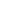 № домаУл. Советская№14,16,18ул. Хизроева:№2, 2а, 4,6, 7а, 8, 9,10, 11,12, 15, 17, 18а,19, 20,20а,20б,21, 23,25, 27,29,31, 33,34,39,39аул. Орджоникидзе:№2, 2а,4,7,9,10,11,13ул. С – Стальского:№1,1а,1б, 2в,4ул. А.- Султана:№ 19,21,26,26а,26б,27ул. Байрамова:     № 6,8,8а,10,10а,10б,12,14,17,18,   19, 21, 21а, 21б, 21в, 27, 29,29а,29б,49,53,67а,79ул. Азиза Алиевавсяул. Кавказская:№ 19,20,21,28,28а,31,35,37